     FOR IMMEDIATE RELEASE: New York, N.Y. January 17, 2017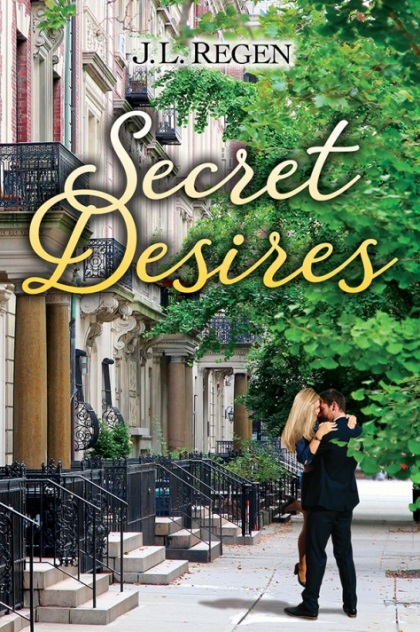 					SECRET DESIRES	Margo Simmons is ecstatic when she inherits her uncle’s Manhattan apartment and a handsome sum of money. To her chagrin, there are strings attached. She must be gainfully employed in a job for a year. Everything in Margo’s life has complications. When she meets the man of her dreams, she anguishes over how to fulfill her secret desires for a loving relationship because he is still emotionally tied to his deceased wife and afraid to open his heart again. To replace her fractured childhood growing up with a distant stepfather, Margo becomes the guardian of an elementary student who longs for connection and closeness. As the story evolves, readers will see how these individuals unite. Secret Desires is written from the heart and speaks to anyone who has suffered a loss and had to start over.	J.L. Regen’s book was inspired by a real life story of lovers who join hearts against many odds. She lives in the New York metropolitan area, is a published photojournalist, has short suspense stories online, and has taught special education and English as a Second Language to students around the globe. This is her first contemporary romance. She has also published three nonfiction books.Karen Phillips resides in California and has a diversified list of clients.Contact: J. L. Regen Writerjr1044@gmail.comWebsite: Joansbookshelf.com                                For order on Amazon and Barnes & Noble (E-book format. ISBN:97809984099-0-0) as of February 14, 2017 Cover by Karen PhillipsJ. L. is available for interviews and book readings